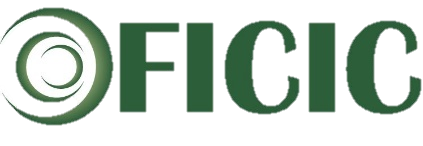 N°. HOJAVERSIÓNVH. 1.00FECHA(*)      UNIDAD RESPONSABLE (Alta Dirección, Decanos o Directora de Esc. Posgrado)UNIDAD DEL SOLICITANTE (Nombre de la Dependencia u oficina)UBICACIÓN (Campus URP, Centro Cultural Ccori Wasi, CESPAR, Admisión)(*) DATOS DEL SOLICITANTE(Alta Dirección, Decanos o Directora de Esc. Posgrado)(*) NOMBRES Y APELLIDOS COMPLETOS DEL SOLICITANTE(*) DATOS DEL SOLICITANTE(Alta Dirección, Decanos o Directora de Esc. Posgrado)(*) DNICELULAR(*) DATOS DEL SOLICITANTE(Alta Dirección, Decanos o Directora de Esc. Posgrado)(*) CONDICIÓN Y CARGO(*) DATOS DEL SOLICITANTE(Alta Dirección, Decanos o Directora de Esc. Posgrado)(*) OFICINA Y/O  ÁREA ACADÉMICA (*) DATOS DEL SOLICITANTE(Alta Dirección, Decanos o Directora de Esc. Posgrado)(*) CORREO  ELECTRÓNICO(*) DATOS A TENER EN CUENTA(*) DATOS A TENER EN CUENTA(*) DATOS A TENER EN CUENTA(*) DATOS A TENER EN CUENTA(*) DATOS A TENER EN CUENTALas cuentas de Gestor Web, sólo pueden ser entregadas si estas cuentan con la autorización del Vicerrectorado Académico para el personal docente (Gestor Web Principal) y/o la Autorización de la Oficina de Personal para personal administrativo que designe el Gestor Web Principal (Gestor Web Secundario).La vigencia de la cuenta del rol de gestor de la página Web, será de un periodo de 6 meses renovable.La página web siempre debe mantener un arte (Paleta de colores, logos, diseños) acorde al institucional de la URP.El gestor encargado se compromete con actualizar periódicamente la página o las páginas a cargo con información (texto, archivos, imágenes o multimedia).El Gestor Web se hará responsable de subir imágenes o multimedia libres de derecho de autor o con un documento de aprobación de derecho de imagen, el cual pueden encontrarlo en el siguiente enlace: https://www.urp.edu.pe/file/id/51306/n/politica-de-proteccion-de-datos-personales.docxEl Gestor Web se hará responsable de crear o mantener formularios (actividades curriculares y/o extracurriculares), con la previa validación del usuario (alumnos, docentes y público general) para el tratamiento y almacenamiento de sus datos personales solicitados; autorización la cual podrán descargar en el siguiente enlace: https://www.urp.edu.pe/file/id/50516/n/autorizacion-de-derechos-de-imagen-sobre-fotografias-y-fijaciones-audiovisuales.docxLa cuenta de usuario del Gestor Web, es única e intransferible, caso contrario o que ésta sea compartida, el único responsable será el encargado que compartió la cuenta.En caso de incumplir con alguna de las consideraciones antes explicadas o cometer infracción sobre “Tratamiento de datos personales” y “Autorización de Uso de derecho de Imagen”, OFICIC censurará o eliminará el contenido de manera inmediata.El Gestor Web es el único que podrá comunicarse con la Unidad de Gestión de Comunicaciones de OFICIC para solicitar todas las publicaciones en la página web principal (Banner, Agenda, Noticias o Correos Masivos), con el visto Bueno del Decano o Autoridad competente.Las cuentas de Gestor Web, sólo pueden ser entregadas si estas cuentan con la autorización del Vicerrectorado Académico para el personal docente (Gestor Web Principal) y/o la Autorización de la Oficina de Personal para personal administrativo que designe el Gestor Web Principal (Gestor Web Secundario).La vigencia de la cuenta del rol de gestor de la página Web, será de un periodo de 6 meses renovable.La página web siempre debe mantener un arte (Paleta de colores, logos, diseños) acorde al institucional de la URP.El gestor encargado se compromete con actualizar periódicamente la página o las páginas a cargo con información (texto, archivos, imágenes o multimedia).El Gestor Web se hará responsable de subir imágenes o multimedia libres de derecho de autor o con un documento de aprobación de derecho de imagen, el cual pueden encontrarlo en el siguiente enlace: https://www.urp.edu.pe/file/id/51306/n/politica-de-proteccion-de-datos-personales.docxEl Gestor Web se hará responsable de crear o mantener formularios (actividades curriculares y/o extracurriculares), con la previa validación del usuario (alumnos, docentes y público general) para el tratamiento y almacenamiento de sus datos personales solicitados; autorización la cual podrán descargar en el siguiente enlace: https://www.urp.edu.pe/file/id/50516/n/autorizacion-de-derechos-de-imagen-sobre-fotografias-y-fijaciones-audiovisuales.docxLa cuenta de usuario del Gestor Web, es única e intransferible, caso contrario o que ésta sea compartida, el único responsable será el encargado que compartió la cuenta.En caso de incumplir con alguna de las consideraciones antes explicadas o cometer infracción sobre “Tratamiento de datos personales” y “Autorización de Uso de derecho de Imagen”, OFICIC censurará o eliminará el contenido de manera inmediata.El Gestor Web es el único que podrá comunicarse con la Unidad de Gestión de Comunicaciones de OFICIC para solicitar todas las publicaciones en la página web principal (Banner, Agenda, Noticias o Correos Masivos), con el visto Bueno del Decano o Autoridad competente.Las cuentas de Gestor Web, sólo pueden ser entregadas si estas cuentan con la autorización del Vicerrectorado Académico para el personal docente (Gestor Web Principal) y/o la Autorización de la Oficina de Personal para personal administrativo que designe el Gestor Web Principal (Gestor Web Secundario).La vigencia de la cuenta del rol de gestor de la página Web, será de un periodo de 6 meses renovable.La página web siempre debe mantener un arte (Paleta de colores, logos, diseños) acorde al institucional de la URP.El gestor encargado se compromete con actualizar periódicamente la página o las páginas a cargo con información (texto, archivos, imágenes o multimedia).El Gestor Web se hará responsable de subir imágenes o multimedia libres de derecho de autor o con un documento de aprobación de derecho de imagen, el cual pueden encontrarlo en el siguiente enlace: https://www.urp.edu.pe/file/id/51306/n/politica-de-proteccion-de-datos-personales.docxEl Gestor Web se hará responsable de crear o mantener formularios (actividades curriculares y/o extracurriculares), con la previa validación del usuario (alumnos, docentes y público general) para el tratamiento y almacenamiento de sus datos personales solicitados; autorización la cual podrán descargar en el siguiente enlace: https://www.urp.edu.pe/file/id/50516/n/autorizacion-de-derechos-de-imagen-sobre-fotografias-y-fijaciones-audiovisuales.docxLa cuenta de usuario del Gestor Web, es única e intransferible, caso contrario o que ésta sea compartida, el único responsable será el encargado que compartió la cuenta.En caso de incumplir con alguna de las consideraciones antes explicadas o cometer infracción sobre “Tratamiento de datos personales” y “Autorización de Uso de derecho de Imagen”, OFICIC censurará o eliminará el contenido de manera inmediata.El Gestor Web es el único que podrá comunicarse con la Unidad de Gestión de Comunicaciones de OFICIC para solicitar todas las publicaciones en la página web principal (Banner, Agenda, Noticias o Correos Masivos), con el visto Bueno del Decano o Autoridad competente.Las cuentas de Gestor Web, sólo pueden ser entregadas si estas cuentan con la autorización del Vicerrectorado Académico para el personal docente (Gestor Web Principal) y/o la Autorización de la Oficina de Personal para personal administrativo que designe el Gestor Web Principal (Gestor Web Secundario).La vigencia de la cuenta del rol de gestor de la página Web, será de un periodo de 6 meses renovable.La página web siempre debe mantener un arte (Paleta de colores, logos, diseños) acorde al institucional de la URP.El gestor encargado se compromete con actualizar periódicamente la página o las páginas a cargo con información (texto, archivos, imágenes o multimedia).El Gestor Web se hará responsable de subir imágenes o multimedia libres de derecho de autor o con un documento de aprobación de derecho de imagen, el cual pueden encontrarlo en el siguiente enlace: https://www.urp.edu.pe/file/id/51306/n/politica-de-proteccion-de-datos-personales.docxEl Gestor Web se hará responsable de crear o mantener formularios (actividades curriculares y/o extracurriculares), con la previa validación del usuario (alumnos, docentes y público general) para el tratamiento y almacenamiento de sus datos personales solicitados; autorización la cual podrán descargar en el siguiente enlace: https://www.urp.edu.pe/file/id/50516/n/autorizacion-de-derechos-de-imagen-sobre-fotografias-y-fijaciones-audiovisuales.docxLa cuenta de usuario del Gestor Web, es única e intransferible, caso contrario o que ésta sea compartida, el único responsable será el encargado que compartió la cuenta.En caso de incumplir con alguna de las consideraciones antes explicadas o cometer infracción sobre “Tratamiento de datos personales” y “Autorización de Uso de derecho de Imagen”, OFICIC censurará o eliminará el contenido de manera inmediata.El Gestor Web es el único que podrá comunicarse con la Unidad de Gestión de Comunicaciones de OFICIC para solicitar todas las publicaciones en la página web principal (Banner, Agenda, Noticias o Correos Masivos), con el visto Bueno del Decano o Autoridad competente.Las cuentas de Gestor Web, sólo pueden ser entregadas si estas cuentan con la autorización del Vicerrectorado Académico para el personal docente (Gestor Web Principal) y/o la Autorización de la Oficina de Personal para personal administrativo que designe el Gestor Web Principal (Gestor Web Secundario).La vigencia de la cuenta del rol de gestor de la página Web, será de un periodo de 6 meses renovable.La página web siempre debe mantener un arte (Paleta de colores, logos, diseños) acorde al institucional de la URP.El gestor encargado se compromete con actualizar periódicamente la página o las páginas a cargo con información (texto, archivos, imágenes o multimedia).El Gestor Web se hará responsable de subir imágenes o multimedia libres de derecho de autor o con un documento de aprobación de derecho de imagen, el cual pueden encontrarlo en el siguiente enlace: https://www.urp.edu.pe/file/id/51306/n/politica-de-proteccion-de-datos-personales.docxEl Gestor Web se hará responsable de crear o mantener formularios (actividades curriculares y/o extracurriculares), con la previa validación del usuario (alumnos, docentes y público general) para el tratamiento y almacenamiento de sus datos personales solicitados; autorización la cual podrán descargar en el siguiente enlace: https://www.urp.edu.pe/file/id/50516/n/autorizacion-de-derechos-de-imagen-sobre-fotografias-y-fijaciones-audiovisuales.docxLa cuenta de usuario del Gestor Web, es única e intransferible, caso contrario o que ésta sea compartida, el único responsable será el encargado que compartió la cuenta.En caso de incumplir con alguna de las consideraciones antes explicadas o cometer infracción sobre “Tratamiento de datos personales” y “Autorización de Uso de derecho de Imagen”, OFICIC censurará o eliminará el contenido de manera inmediata.El Gestor Web es el único que podrá comunicarse con la Unidad de Gestión de Comunicaciones de OFICIC para solicitar todas las publicaciones en la página web principal (Banner, Agenda, Noticias o Correos Masivos), con el visto Bueno del Decano o Autoridad competente.DATOS DEL GESTOR WEB PRINCIPAL ENCARGADO (DOCENTE)DATOS DEL GESTOR WEB PRINCIPAL ENCARGADO (DOCENTE)DATOS DEL GESTOR WEB PRINCIPAL ENCARGADO (DOCENTE)DATOS DEL GESTOR WEB PRINCIPAL ENCARGADO (DOCENTE)DATOS DEL GESTOR WEB PRINCIPAL ENCARGADO (DOCENTE)(*) DETALLES DEL GESTOR PRINCIPAL(*) NOMBRES Y APELLIDOS COMPLETOS(*) DETALLES DEL GESTOR PRINCIPAL(*) DNI(*) DETALLES DEL GESTOR PRINCIPAL(*) CONDICIÓN Y CARGO(*) DETALLES DEL GESTOR PRINCIPAL(*) CORREO ELECTRÓNICO(*) DETALLES DEL GESTOR PRINCIPALOFICINA Y/O ÁREA ACADÉMICA(*) SECCIÓN DE LA PÁGINA WEB, LA CUAL SE REQUIRE ACCESO(*) SECCIÓN DE LA PÁGINA WEB, LA CUAL SE REQUIRE ACCESO(*) INSERTAR URL DE LA PÁGINA WEB(*) INSERTAR URL DE LA PÁGINA WEBNÚMERO DE ACUERDO DE CONSEJO UNIVERSITARIONÚMERO DE ACUERDO DE CONSEJO UNIVERSITARIODATOS DEL GESTOR SECUNDARIO (ADMINISTRATIVO) – OpcionalDATOS DEL GESTOR SECUNDARIO (ADMINISTRATIVO) – OpcionalDATOS DEL GESTOR SECUNDARIO (ADMINISTRATIVO) – OpcionalDATOS DEL GESTOR SECUNDARIO (ADMINISTRATIVO) – OpcionalDATOS DEL GESTOR SECUNDARIO (ADMINISTRATIVO) – Opcional(*) DETALLES DEL GESTOR SECUNDARIO(*) NOMBRES Y APELLIDOS COMPLETOS(*) DETALLES DEL GESTOR SECUNDARIO(*) DNI(*) DETALLES DEL GESTOR SECUNDARIO(*) CONDICIÓN Y CARGO(*) DETALLES DEL GESTOR SECUNDARIO(*) CORREO ELECTRÓNICO(*) DETALLES DEL GESTOR SECUNDARIOOFICINA Y/O ÁREA ACADÉMICA(*) SECCIÓN DE LA PÁGINA WEB, LA CUAL SE REQUIRE ACCESO(*) SECCIÓN DE LA PÁGINA WEB, LA CUAL SE REQUIRE ACCESO(*) INSERTAR URL DE LA PÁGINA WEB(*) INSERTAR URL DE LA PÁGINA WEB(*) AUTORIZACIONES(*) AUTORIZACIONES(*) AUTORIZACIONES(*) AUTORIZACIONES(*) AUTORIZACIONESDESPACHO DEL VICERRECTORADO ACADÉMICODESPACHO DEL VICERRECTORADO ACADÉMICOOFICINA DE PERSONALOFICINA DE PERSONAL(*) FECHA DE AUTORIZACIÓN(*) FECHA DE AUTORIZACIÓNFIRMA DEL SOLICITANTEFIRMA DEL SOLICITANTEVo.Bo. Alta Dirección, Decanos o Directora de Esc. PosgradoVo.Bo. Alta Dirección, Decanos o Directora de Esc. PosgradoVo.Bo. Alta Dirección, Decanos o Directora de Esc. Posgrado(*) Campos Obligatorios(*) Campos Obligatorios(*) Campos Obligatorios(*) Campos Obligatorios(*) Campos Obligatorios